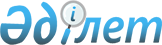 О выделении средств из резерва Правительства Республики КазахстанПостановление Правительства Республики Казахстан от 2 ноября 2009 года № 1737

      В соответствии с Законом Республики Казахстан от 4 декабря 2008 года "О республиканском бюджете на 2009 - 2011 годы", постановлением Правительства Республики Казахстан от 26 февраля 2009 года № 220 "Об утверждении Правил бюджета и его кассового обслуживания" Правительство Республики Казахстан ПОСТАНОВЛЯЕТ:



      1. Выделить Министерству финансов Республики Казахстан из резерва Правительства Республики Казахстан, предусмотренного в республиканском бюджете на 2009 год на исполнение обязательств по решениям судов, 47791337 (сорок семь миллионов семьсот девяносто одна тысяча триста тридцать семь) тенге для исполнения судебных актов согласно приложению к настоящему постановлению.



      2. Государственным органам, причинившим вред, принять меры по возмещению средств, отвлеченных из резерва Правительства Республики Казахстан, в установленном законодательством порядке.



      3. Настоящее постановление вводится в действие со дня подписания.      Премьер-Министр 

      Республики Казахстан                       К. Масимов

Приложение        

к постановлению Правительства

Республики Казахстан    

от 2 ноября 2009 года № 1737

Перечень

судебных решений, подлежащих исполнению
					© 2012. РГП на ПХВ «Институт законодательства и правовой информации Республики Казахстан» Министерства юстиции Республики Казахстан
				№

п/пНаименование судебного

органа и дата решенияИстецСумма за

вычетом

госпошлины

(тенге) в

доход

государстваГоспошлина

(тенге) в

доход

государства123451Решение Аягузского

районного суда

Восточно-Казахстанской

области от 15.10.2007

года,

постановление

надзорной коллегии

Восточно-Казахстанского

областного суда

от 08.09.2008 года,

определение Аягузского

районного суда

Восточно-Казахстанской

области от 12.11.2008

года,

постановление

надзорной коллегии

Верховного Суда

Республики Казахстан

от 13.11.2008 года,

постановление надзорной

коллегии Восточно-

Казахстанского

областного суда

23.01.2009 годаЖаксыбаев С.2416402Постановление

Турксибского районного

суда города Алматы от

14.01.2009 года,

постановление коллегии

по уголовным делам

Алматинского городского

суда от 26.03.2009 года,

постановление надзорной

коллегии Алматинского

городского суда

от 27.07.2009 годаКарамурзиев Т.Т.100480453Решение Кокшетауского

городского суда от

27.02.2009 года,

постановление коллегии

по гражданским делам

Акмолинского областного

суда от 23.04.2009 годаРахметов К.К.2006374Решение Костанайского

городского суда

Костанайской области

от 08.01.2009 года,

постановление коллегии

по гражданским делам

Костанайского

областного суда от

16.02.2009 годаФедоренко А.В.700005845Решение Суда № 2

города Тараз

от 16.11.2004 года,

определение Таразского

городского суда

от 14.07.2005 года,

определение Таразского

городского суда

от 26.09.2008 годаХайруллина Г.Н.77966Решение Суда № 2

города Тараз

от 16.11.2004 года,

определение Таразского

городского суда

от 14.07.2005 года,

определение Таразского

городского суда

от 26.09.2008 годаХайруллина Н.Н.233867Решение

Специализированного

межрайонного

экономического суда

Актюбинской области

от 23.06.2006 года,

определение суда № 2

города Актобе

от 18.09.2006 года,

постановление коллегии

по гражданским делам

Актюбинского областного

суда от 09.11.2006

года,

постановление надзорной

коллегии Верховного

Суда Республики

Казахстан

от 26.12.2007 года,

определение Суда

города Актобе

от 14.04.2008 года,

определение Суда

города Актобе

от 30.07.2008 года,

определение Суда

города Актобе

от 27.03.2009 годаАО "СНПС-

Актобемунайгаз"37199249      Итого:      Итого:47790753584Общая сумма:                       47791337Общая сумма:                       47791337Общая сумма:                       47791337Общая сумма:                       47791337Общая сумма:                       47791337